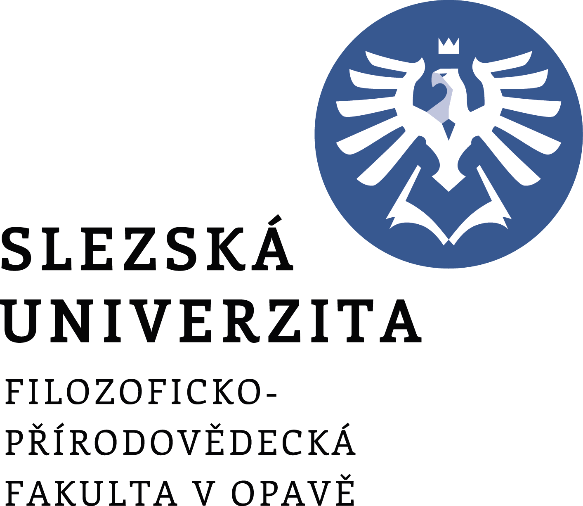 Pokyn děkana č. 4/2020k realizaci zkoušek, zápočtů a konzultací za osobní účasti studentů Vydáno v Opavě, duben 2020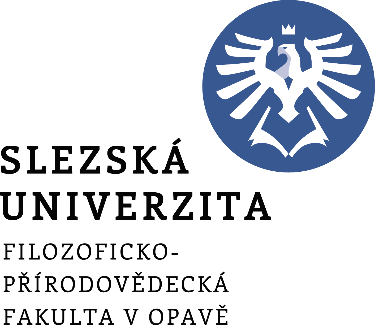 Pokyn děkana č. 4/2020k realizaci zkoušek, zápočtů a konzultací za osobní účasti studentů Článek 1 Úvodní ustanoveníTento pokyn upravuje v návaznosti na III. Změnu a doplnění Rozhodnutí rektora č. 8/2020 
a III. změnu a doplnění Rozhodnutí děkana č. 2/2020 podmínky přítomnosti studentů 
v budovách Filozoficko-přírodovědecké fakulty v Opavě Slezské univerzity v Opavě (dále „fakulta“) a také pravidla jejich účasti na zkouškách, zápočtech, konzultacích a ostatních činnostech ve specializovaných pracovnách fakulty.Článek 2Podmínky přítomnosti studentů na budovách fakultyPřítomnost v budovách fakulty je povolena studentům, a to výhradně za účelem konzultací a zkoušení za přítomnosti nejvýše 5 osob; vykonávání laboratorní práce, experimentální nebo umělecké práce, zejména pro realizaci závěrečných prací v rámci studia v bakalářském, magisterském nebo doktorském studijním programu, oboru za přítomnosti nejvýše 5 osob; klinické a praktické výuky a praxe.Přítomnost v prostorách fakulty je povolena pouze studentům, kteří nepodléhají karanténě a nevykazují akutní zdravotní potíže odpovídající virové infekci (např. horečka, kašel, dušnost, náhlá ztráta chuti a čichu apod.).Po celou dobu přítomnosti na budovách fakulty mají studenti povinnost nosit ochranu horních cest dýchacích (nos, ústa), jako je respirátor, rouška, ústenka, šátek, šál nebo jiný prostředek, který brání šíření kapének.Článek 3Pravidla účasti studentů na zkouškách, zápočtech, konzultacích a ostatních činnostech ve specializovaných pracovnách fakultyDoporučuje se pro realizaci zkoušek, zápočtů a konzultací využívat v maximální možné míře prostředky vzdáleného přístupu.Zkoušky, zápočty lze v nezbytných případech realizovat za přítomnosti maximálně 5 osob. Pedagog rezervuje místnost a stanovuje termín zkoušky nebo zápočtu v informačním systému Slezské univerzity (dále „IS SU“). Rezervaci může provést pouze v místnostech vyhrazených pro tyto účely. Student se na termín zkoušení přihlašuje prostřednictvím IS SU. V rámci jednoho dne je možno vypsat více termínů, přičemž je nutno zohlednit časovou náročnost zkoušení, včetně časové rezervy na odchod studentů a dezinfekci místnosti. Pedagog je povinen vypsat v průběhu zkouškového období příslušného akademického roku adekvátní počet zkušebních termínů v závislosti na počtu studentů zapsaných v předmětu.Konzultace se domlouvají individuálně a realizují se za přítomnosti maximálně 5 osob. Pedagog rezervuje místnost v IS SU. Rezervaci může provést pouze v místnostech vyhrazených pro tyto účely. O potvrzení času a místnosti informuje studenta prostřednictvím osobního účtu. Individuální konzultace mimo činnosti ve specializovaných pracovnách za osobní přítomnosti studenta by měly probíhat jen v nezbytných případech. Ostatní činnosti ve specializovaných pracovnách fakulty (laboratoře, ateliéry, střižny ad.) lze realizovat za přítomnosti maximálně 5 osob. Jejich realizace probíhá shodně s bodem 3, čl. 3.  Zkoušení / konzultace / práce ve specializovaných pracovnách může probíhat pouze 
v místnostech k tomu určených. Není přípustná realizace v pracovně pedagoga. Povinností pedagoga je před zahájením zkoušení / konzultace / práce ve specializované pracovně ověřit, zda student v IS SU vyplnil Čestné prohlášení o nenařízení karantény 
a o neexistenci příznaků virového infekčního onemocnění, v opačném případě ho vyzve 
k okamžitému opuštění budovy. Pedagog, který zkoušky / konzultace / práce ve specializované pracovně povede, je povinen vést evidenci studentů v příslušných místnostech na předepsaném formuláři (viz. příloha č. 1).  Student se dostaví za účelem zkoušení / konzultace / práce ve specializované pracovně do prostor fakulty na určené místo v určený čas. Po ukončení činnosti konané pod dohledem pedagoga student neprodleně opustí budovu.Článek 4Závěrečná ustanovení 1) Tento pokyn nabývá účinnosti a platnosti dnem zveřejnění na webových stránkách fakulty. V Opavě dne 27. 4. 2020				   prof. PhDr. Irena Korbelářová, Dr. v. r. 				  děkanka       *) Ověřuje kontaktní pedagogSoučást univerzity: Filozoficko-přírodovědecká fakulta v Opavě Filozoficko-přírodovědecká fakulta v OpavěOznačení:Pokyn děkanaČíslo:č. 4/2020Název normy:k realizaci zkoušek, zápočtů a konzultací za osobní účasti studentů Schvaluje:prof. PhDr. Irena Korbelářová, Dr.Derogace:-Platnost od:27. 4. 2020Účinnost od:27. 4. 2020Datum vydání:27. 4. 2020Vydává:děkan fakultyZpracoval:Mgr. Ilona Matejko-Peterka, Ph.D., Ing. Mgr. Josef Svoboda,Spolupracoval:Počet stran:3Počet příloh:1Způsob zveřejnění:Veřejná část internetových stránek/intranetEvidence pobytu studentů v objektech Filozoficko-přírodovědecké fakulty Slezské univerzity v OpavěEvidence pobytu studentů v objektech Filozoficko-přírodovědecké fakulty Slezské univerzity v OpavěEvidence pobytu studentů v objektech Filozoficko-přírodovědecké fakulty Slezské univerzity v OpavěEvidence pobytu studentů v objektech Filozoficko-přírodovědecké fakulty Slezské univerzity v OpavěEvidence pobytu studentů v objektech Filozoficko-přírodovědecké fakulty Slezské univerzity v OpavěEvidence pobytu studentů v objektech Filozoficko-přírodovědecké fakulty Slezské univerzity v OpavěEvidence pobytu studentů v objektech Filozoficko-přírodovědecké fakulty Slezské univerzity v OpavěObjekt: Místnost: DatumJméno a příjmení studentapříchodúčel pobytukontaktní pedagog/ústavČestné prohlášení v IS SU *)odchod20.04.2020Josef Novák10:30konzultaceJiří Novotný/UHVano12:30